ГОСУДАРСТВЕННОЕ ПРОФЕССИОНАЛЬНОЕ ОБРАЗОВАТЕЛЬНОЕ УЧРЕЖДЕНИЕ ЯРОСЛАВСКОЙ ОБЛАСТИ ЯРОСЛАВСКИЙ ПРОФЕССИОНАЛЬНЫЙ КОЛЛЕДЖ № 21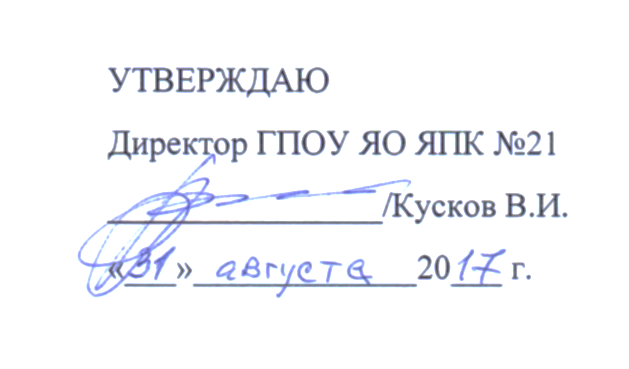 РАБОЧАЯ ПРОГРАММА УЧЕБНОЙ ДИСЦИПЛИНЫИнформационные технологии в профессиональной деятельности»по специальности: 19.02.10 «Технология продукции общественного питания»Разработал(а):преподаватель Е.В. СаватинаЯрославль2017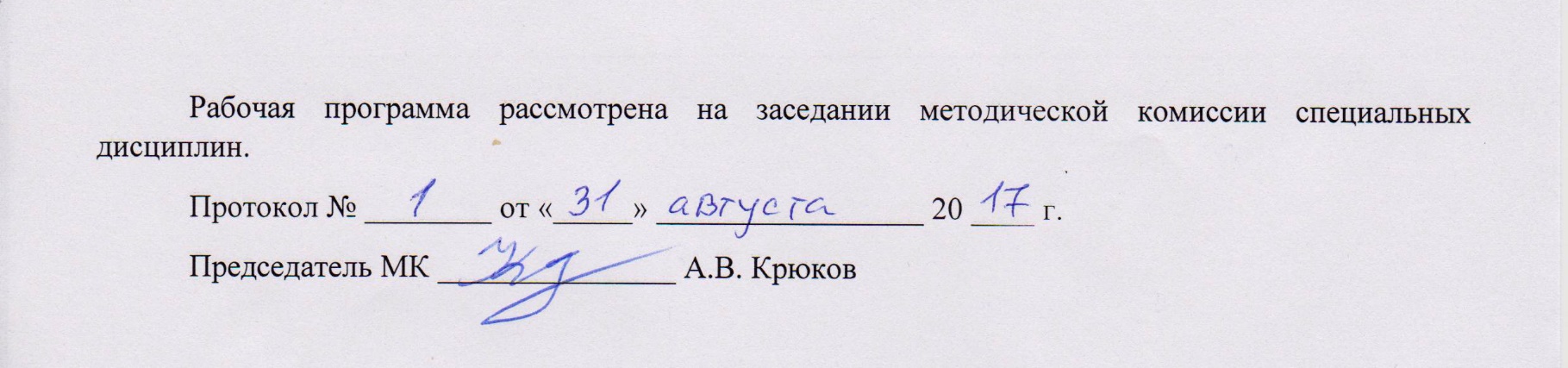 СОДЕРЖАНИЕ1. ПАСПОРТ РАБОЧЕЙ ПРОГРАММЫ УЧЕБНОЙ ДИСЦИПЛИНЫ2. СТРУКТУРА И СОДЕРЖАНИЕ УЧЕБНОЙ ДИСЦИПЛИНЫ3.УСЛОВИЯ РЕАЛИЗАЦИИ ПРОГРАММЫ УЧЕБНОЙ ДИСЦИПЛИНЫ4.КОНТРОЛЬ И ОЦЕНКА РЕЗУЛЬТАТОВ ОСВОЕНИЯ УЧЕБНОЙ ДИСЦИПЛИНЫ1. ПАСПОРТ РАБОЧЕЙ ПРОГРАММЫ УЧЕБНОЙ ДИСЦИПЛИНЫ«Информационные технологии в профессиональной деятельности»1.1. Область применения программыРабочая учебная программа дисциплины ОП.04. Информационные технологии в профессиональной деятельности вводится в соответствии с ФГОС СПО в качестве обязательной общепрофессиональной дисциплины профессионального учебного цикла программы подготовки специалистов среднего звена (далее – ППССЗ) по специальности 19.02.10 « Технология продукции общественного питания» базовой подготовки.Рабочая учебная программа учебной дисциплины может быть использована в дополнительном профессиональном образовании при организации курсовой подготовки повышения квалификации кадров или их переподготовки, а также по всем направлениям профессиональной подготовки кадров.1.2. Место дисциплины в структуре основной профессиональной образовательной программыУчебная дисциплина входит в качестве обязательной общепрофессиональной дисциплины в профессиональный учебный цикл программы подготовки специалистов среднего звена по специальности 19.02.10 Технология продукции общественного питания базовой подготовки.1.3. Цели и задачи дисциплины – требования к результатам освоения дисциплины:Рабочая программа ориентирована на достижение следующих целей:- освоение системы базовых знаний о характеристиках информационных ресурсов и их роли в обществе, автоматизированных системах обработки информации;- овладение умениями использовать программное обеспечение для обработки текстовой, графической, числовой информации, используя при этом ИКТ, в том числе в соответствии с изучаемыми профессиональными модулями;- развитие познавательных интересов, интеллектуальных и творческих способностей путем освоения и использования специализированного программного обеспечения для обработки информации;- воспитание информационной культуры, психологических основ общения, норм и правил поведения, ответственного отношения к соблюдению этических и правовых норм информационной деятельности;- приобретение опыта использования информационных технологий для профессионального и личностного развития, самообразования, совершенствования и повышения квалификации в профессиональной деятельности.Задачи дисциплины: - формирование представления о роли информационных технологий в современном мире;- формирование знаний о совокупности средств и методов сбора, обработки и передачи данных для получения информации нового качества;- обучение приемам работы с современными программами, сервисами и информационными ресурсами, необходимыми в профессиональной деятельности;-информирование знаний об особенностях профессионального общения с использованием современных средств коммуникаций;- обеспечение развития методов и приемов оформления и представления профессиональной информации.В результате освоения дисциплины обучающийся должен уметь: - использовать технологии сбора, размещения, хранения, накопления, преобразования и передачи данных в профессионально ориентированных информационных системах;- использовать в профессиональной деятельности различные виды программного обеспечения, в том числе специального;- применять компьютерные и телекоммуникационные средства.В результате освоения дисциплины обучающийся должен знать: -основные понятия автоматизированной обработки информации;- общий состав и структуру персональных электронно-вычислительных машин и вычислительных систем;- состав, функции и возможности использования информационных и телекоммуникационных технологий в профессиональной деятельности;- методы и средства сбора, обработки, хранения, передачи и накопления информации;- базовые системные программные продукты и пакеты прикладных программ в области профессиональной деятельности.Требования к результатам освоения дисциплины: Процесс изучения дисциплины направлен на формирование общих компетенций, включающих в себя способность:ОК 1. Понимать сущность и социальную значимость своей будущей профессии, проявлять к ней устойчивый интерес.ОК 2. Организовывать собственную деятельность, выбирать типовые методы и способы выполнения профессиональных задач, оценивать их эффективность и качество.ОК 3. Принимать решения в стандартных и нестандартных ситуациях и нести за них ответственность.ОК 4. Осуществлять поиск и использование информации, необходимой для эффективного выполнения профессиональных задач, профессионального и личностного развития.ОК 5. Использовать информационно-коммуникационные технологии в профессиональной деятельности.ОК 6. Работать в коллективе и команде, эффективно общаться с коллегами, руководством, потребителями.ОК 7. Брать на себя ответственность за работу членов команды (подчиненных), результат выполнения заданий.ОК 8. Самостоятельно определять задачи профессионального и личностного развития, заниматься самообразованием, осознанно планировать повышение квалификации.ОК 9. Ориентироваться в условиях частой смены технологий в профессиональной деятельности.Процесс изучения дисциплины направлен на формирование профессиональных компетенций, соответствующих основным видам профессиональной деятельности:ПК 6.1. Участвовать в планировании основных показателей производства.ПК 6.2. Планировать выполнение работ исполнителями.ПК 6.3. Организовывать работу трудового коллектива.ПК 6.4. Контролировать ход и оценивать результаты выполнения работ исполнителями. ПК 6.5. Вести утвержденную учетно-отчетную документацию.1.4. При изучении дисциплины рассматриваются: - основные понятия автоматизированной обработки информации;- общий состав и структуру персональных электронно-вычислительных машин и вычислительных систем;- состав, функции и возможности использования информационных и телекоммуникационных технологий в профессиональной деятельности;- методы и средства сбора, обработки, хранения, передачи и накопления информации;- базовые системные программные продукты и пакеты прикладных программ в области профессиональной деятельности.1.5. Рекомендуемое количество часов на освоение программы дисциплины:максимальной учебной нагрузки обучающегося 102 часа, в том числе:обязательной аудиторной учебной нагрузки обучающегося 68 часов;самостоятельной работы обучающегося 34 часа.
2. СТРУКТУРА И СОДЕРЖАНИЕ УЧЕБНОЙ ДИСЦИПЛИНЫ2.1. Объем учебной дисциплины и виды учебной работы2.2. Тематический план и содержание учебной дисциплины «Информационные технологии в профессиональной деятельности»	Для характеристики уровня освоения учебного материала используются следующие обозначения:1. - ознакомительный (узнавание ранее изученных объектов, свойств);2. - репродуктивной (выполнение деятельности по образцу, инструкции или под руководством)3- продуктивный (планирование и самостоятельное выполнение деятельности, решение проблемных задач3. УСЛОВИЯ РЕАЛИЗАЦИИ ПРОГРАММЫ ДИСЦИПЛИНЫ3.1. Требования к минимальному материально-техническому обеспечениюРеализация программы дисциплины требует наличия учебного кабинета Информатики. Оборудование учебного кабинета: рабочее место обучающегося, рабочее место преподавателя, принтер, сканер, мультимедийный проектор, веб-камера, оборудование для комплектации компьютерной сетиТехнические средства обучения: мультимедийный проектор, электронные учебники, презентации, интернет ресурсы, веб-камера.3.2. Информационное обеспечение обученияПеречень рекомендуемых учебных изданий, Интернет-ресурсов, дополнительной литературыОсновные источники:Михеева Е.В. Информационные технологии в профессиональной деятельности: учеб. пособие для студ. учреждений сред. проф. образования / Е.В. Михеева. – 12-е изд., стер. – М.: Издательский центр «Академия», 2016.Михеева Е.В. Практикум по информационным технологиям в профессиональной деятельности: учеб. пособие для студ. учреждений сред. проф. образования / Е.В. Михеева. – 13-е изд., стер. – М.: Издательский центр «Академия», 2016Дополнительные источники:Гвоздева В. А. Информатика, автоматизированные информационные технологии и системы. Серия: Профессиональное образование. Издательства: Форум, Инфра-М, 2015.Под редакцией В. В. Трофимова. Информатика. Серия: Основы наук. Издательство: Юрайт, 2019.Федорова Г. Н. Информационные системы. Серия: Среднее профессиональное образование. Издательство: Академия, 2016.Фуфаев Э. В., Фуфаева Л. И. Пакеты прикладных программ. Серия: Среднее профессиональное образование. Издательство: Академия, 2016.Электронные ресурсы: http://school-collection.edu.ru Единая коллекция цифровых образовательных ресурсов. http://webpractice.cm.ru Сетевые компьютерные практикумы по курсу «Информатика».КОНТРОЛЬ И ОЦЕНКА РЕЗУЛЬТАТОВ ОСВОЕНИЯ ДИСЦИПЛИНЫ Контроль и оценка результатов освоения дисциплины осуществляется преподавателем в процессе проведения практических занятий и лабораторных работ, тестирования, а также выполнения обучающимися индивидуальных заданий, проектов, исследований.ВОПРОСЫ ДЛЯ ПОДГОТОВКИ К ЭКЗАМЕНУ1. Объект, предмет, методы и задачи дисциплины.2. Информационные системы и их классификация.3. Что такое экономическая информатика? Объекты экономической информатики.4. Информационные системы и их классификация. Основные компонентыинформационных систем, используемых в экономике.5. Классификация и архитектура ЭВМ. Базовая аппаратная конфигурация ПК.6. Структура программного обеспечения ПК. Системное ПО. Драйверы и утилиты(вспомогательные или служебные программы). Прикладное ПО. Инструментальное ПО.7. Компьютерные вирусы и их методы классификации. Признака заражения ПК вирусом. Способы защиты от компьютерных вирусов. Антивирусные программы.8. Прикладные программы офисного назначения. Назначение программы Microsoft Word. 9. Концепция электронного документа. Основные этапы создания текстовых документов в Word.10. Технология создания, редактирование и форматирование текстового документа в MS Word. Оформление экономической документации.11. Электронная таблица Microsoft Excel. Окно приложения Microsoft Excel.12. Технология создания электронной таблицы. Числовые форматы в Excel, изменение формата данных.13. Использование формул в Excel. Работа с функциями в Excel.14. Построение и редактирование диаграмм в Excel. Работа с таблицей как с базой данных. Сортировка и фильтрация данных в списке в Excel.15. Совместное использование данных в приложениях Microsoft Office. Создание внедренного объекта в документе Word. Создание связанного объекта в документе Word. 16. Современные способы организации презентаций средствами PowerPoіnt. Окно приложения PowerPoіnt.17. Режимы отображения в PowerPoіnt. Создание новой презентации. Способы создания новой презентации. Расширенные возможности PowerPoіnt (вставка таблиц, графики, рисунков и видео клипов, создание анимации слайдов и эффектов переходов).18. Основные понятия систем управления базами данных. Основные понятия реляционных БД: нормализация, связи и ключи. Создание БД. Этапы проектирования.19. Система управления базами данных Microsoft Access и ее основные возможности. Главное окно приложения Microsoft Access. Окно базы данных Microsoft Access.20. Основные понятия компьютерных сетей и телекоммуникаций.21. Классификация компьютерных сетей и телекоммуникаций. Технологии общего использования сетевых ресурсов.22. Топология сетей. Одноранговые (одноуровневые) локальные сети. Иерархические (многоуровневые) локальные сети.23. Структура и основные принципы работы сети Internet. ІP - протоколы, ІP - адреса. Доменная система имен DNS.24. Способы доступа к Internet. Прикладные программы просмотра Web-страниц. Понятие браузера. Знакомство с окном Explorer.25. Поиск информации в Internet. Принципы работы поисковых систем в Internet.26. Принципы работы электронной почты. Адреса электронной почты. Почтовые веб - интерфейсы.27. Что такое сайт? Этапы создания сайта. Прикладные программы для создания Веб - сайта. Программа FrontPage. Окно приложения.28. Сетевая экономика. Электронный бизнес в Интернет.29. Модели ведения электронного бизнеса. Электронная коммерция. Интернет - лизинг. Инвестиционные фонды в Internet.30. Предоставление услуг (дистанционное обучение, сетевые библиотеки).Вид учебной работыОбъем часовМаксимальная учебная нагрузка (всего)102Обязательная аудиторная учебная нагрузка (всего)68в том числе:практические работы34Самостоятельная работа студента (всего)34Промежуточная аттестация в форме экзаменаПромежуточная аттестация в форме экзаменаНаименование разделов и темСодержание учебного материалаОбъем часовУровень усвоения123Раздел 1Основы информационных технологийСодержание8Раздел 1Основы информационных технологийТема 1.1. Понятие и содержание информационных технологийПонятие и содержание информационных технологий. Эволюция делопроизводства и офисных технологий. Безопасная работа в офисе.21 - 2Раздел 1Основы информационных технологийСамостоятельная работа:1. Лицензионная чистота программного обеспечения2. Основные положения закон РФ об авторских и смежных правах3. Технические и программные средства обеспечения электронного документооборота22 - 3Раздел 1Основы информационных технологийТема 1.2 Технические средства обработки информацииКлассификация, архитектура и устройство ПК, их характеристики. Структурная схема и устройства ПК, представление информации в компьютере, единицы измерения информации42Раздел 1Основы информационных технологийСамостоятельная работа:1. Аппаратная конфигурация вычислительных систем пятого поколения2. Математические способы представления информации в компьютере22 - 3Раздел 1Основы информационных технологийТема 1.3 Программное обеспечение ПКСтруктура программного обеспечения ПК. Стандартные утилиты ОС Windows XP. Защита от компьютерных вирусов.22Раздел 1Основы информационных технологийСамостоятельная работа:1 Структура файловой системы ПК2 Форматы данных (файлов) ПК22 - 3Раздел 2Прикладное программное обеспечение офисного назначенияСодержание36Раздел 2Прикладное программное обеспечение офисного назначенияТема 2.1. Обработка текстовой информацииВведение в текстовый редактор. Концепция электронного документа. Технология создания, редактирование и форматирование текстового документа. Работа с таблицами. Работа с графикой. Работа с большими документами. Решение задач оформление экономической документации.42Раздел 2Прикладное программное обеспечение офисного назначенияПрактические занятия № 1, 2, 3, 4, 51. Базовые приёмы обработки текстовой информации2. Приёмы обработки табличной информации средствами текстового процессора3. Приёмы работы с деловой графикой. Построение блок-схем.4. Форматирование стилей. Работа со структурой документов. Большие документы5. Создание оглавлений, предметных указателей, списков и рисунков102 - 3Раздел 2Прикладное программное обеспечение офисного назначенияСамостоятельная работа:1 Нормы и правила форматирования документов.2 Внедрение OLE-объектов. Недостатки и преимущества.3 Типы текстовых редакторов и форматы текстовых документов22 - 3Раздел 2Прикладное программное обеспечение офисного назначенияТема 2.2. Процессоры электронных таблицКонцепция электронных таблиц. Редактирование и форматирование рабочих листов. Технология создания электронной таблицы. Использование формул, функций и диаграмм в электронных таблицах. Работа с таблицей как с базой данных. Экономико-математические приложения электронных таблицах. Решение задач оптимизации.42Раздел 2Прикладное программное обеспечение офисного назначенияСамостоятельная работа:1. Применение электронных таблиц в производстве и бизнесе (с примерами)2. Методика создания бланков бухгалтерских документов средствами электронных таблиц42 - 3Раздел 2Прикладное программное обеспечение офисного назначенияТема 2.3 Программные средства презентаций и мультимедиа технологииСовременные способы организации презентаций. Создание новой презентации (мастер автосодержания, шаблон оформления, пустая презентация). Оформление презентации. Работа со слайдами. Расширенные возможности PowerPoіnt (вставка таблиц, рисунков и видеоклипов, создание анимации слайдов и эффектов переходов). Представление презентаций.42Раздел 2Прикладное программное обеспечение офисного назначенияПрактические занятия № 6, 7, 86. Создание и управление презентацией7. Демонстрация слайд-фильма и настройка анимации объектов8. Вставка в слайд рисунков и анимация слайдов при демонстрации62 - 3Раздел 2Прикладное программное обеспечение офисного назначенияСамостоятельная работа:1. Как не надо делать презентации (типичные ошибки)2. Алгоритм и презентация. Что в них общего?42 - 3Раздел 2Прикладное программное обеспечение офисного назначенияТема 2.4 Системы управления базами данных и экспертные системыОсновные понятия систем управления базами данных. Система управления базами данных Mіcrosoft Access и ее основные возможности. Создание базы данных (таблиц и связей между ними). Формирование запросов22Раздел 2Прикладное программное обеспечение офисного назначенияПрактические занятия № 9,10,119. Основные приёмы по созданию и управлению базой данных.10.Сортировка данных. Организация поиска. Фильтр. Элементы управления.11. Организация работы с данными. Создание отчета. Построение выражений.62 - 3Раздел 2Прикладное программное обеспечение офисного назначенияСамостоятельная работа:1 Организация баз данных.2 Программные средства управления базами данных.62 - 3Раздел 3 Компьютерные сетиСодержание24Раздел 3 Компьютерные сетиТема 3.1. Сетевые технологии. Локальные вычислительные сетиГлобальная сеть Интернет. Электронные бизнес-ресурсы в Интернет. Электронная почта22Раздел 3 Компьютерные сетиПрактические занятия № 12, 13, 14, 1512. Работа с программой-браузером13. Работа в поисковых системах14. Создание e-mail15. Работа с электронной почтой82 - 3Раздел 3 Компьютерные сетиСамостоятельная работа обучающихся:1 Топологии сетей. Плюсы и минусы2 Протоколы передачи данных3 Сетевое оборудование. Примеры применения62 - 3Раздел 3 Компьютерные сетиТема 3.2. Применение Интернет в экономике и защита информацииОрганизация компьютерной безопасности и защиты информации. Правовые основы информационных технологий. Основные возможности бизнеса в Интернет. Перспективы развития информационных технологий22Раздел 3 Компьютерные сетиСамостоятельная работа обучающихся:1. Платёжные системы Интернет.2. Перспективы развития информационных технологий в бизнесеКонтрольная работа62 - 3Раздел 3 Компьютерные сетиТема 3.3 Программное обеспечение профессиональной деятельности.Прикладное программное обеспечение: возможности применения в профессиональной деятельности, общая характеристика программ: текстовый редактор, электронная таблица, система управления базами данных, программа создания презентации, электронные записные книжки, публикации, программы сбора данных и управления ими, создания WEB - страниц, графические редакторы, профессиональные и специализированные пакеты прикладных программ. Знакомство и выбор программного обеспечения для конкретного вида профессиональной деятельности: программы ресторанно - гостиничного бизнеса 1C Рарус: Управление рестораном, система автоматизации ресторанной деятельности R-Keeper, компьютерные системы для планирования и учета питания Ининг-Хлебосол, 1C Рарус: Общепит, 1C Рарус: сборник рецептур и др. Использование в профессиональной деятельности объектноориентированных пакетов прикладных программ правовой поддержки принятия решений: справочно-правовые системы Консультант-Плюс, Гарант, Кодекс, Референт и др. Сервисные программы: утилиты по обслуживанию дисков, резервирование данных, архиваторы, антивирусные программы и их назначение.8Раздел 3 Компьютерные сетиПрактические занятия № 16 Программное обеспечение для предприятий общественного питания: программы ресторанно - гостиничного бизнеса 1C Рарус: Управление рестораном, система автоматизации ресторанной деятельности R-Keeper, компьютерные системы для планирования и учета питания. 4Раздел 3 Компьютерные сетиЭкзаменРаздел 3 Компьютерные сетиИТОГО часовСамостоятельная работа6834Результаты обучения(освоенные умения, усвоенные знания)Формы и методы контроля и оценки результатов обучения12использует технологии сбора, размещения, хранения, накопления, преобразования и передачи данных в профессионально ориентированных информационных системахПрактическое заданиеиспользует в профессиональной деятельности различные виды программного обеспечения, в том числе специальногоПрактическое заданиеприменяет компьютерные и телекоммуникационные средстваПрактическое заданиезнает основные понятия автоматизированной обработки информацииТестзнает общий состав и структуру персональных электронно-вычислительных машин и вычислительных системТестзнает состав, функции и возможности использования информационных и телекоммуникационных технологий в профессиональной деятельностиТестзнает методы и средства сбора, обработки, хранения, передачи и накопления информацииТестзнает базовые системные программные продукты и пакеты прикладных программ в области профессиональной деятельностиТестзнает основные методы и приемы обеспечения информационной безопасностиТестРезультаты(освоенные общие компетенции)Основные показатели результатов подготовкиФормы и методы контроля123OK 1. Понимать сущность и социальную значимость своей будущей профессии, проявлять к ней устойчивый интересобъясняет место дисциплины в формировании профессиональной компетенцийТестированиеОК 2.1. Планирование деятельностикорректно воспроизводит технологию по инструкцииОценка выполнения ПЗОК 2.2. Планирование ресурсовназывает ресурсы для решения поставленной задачи в соответствии с заданным способом деятельностиОценка выполнения ПЗОК 3.2. Текущий контроль и коррекция деятельностиосуществляет текущий контроль своей деятельности по заданному алгоритмуОценка выполнения ПЗОК 3.3. Оценка результатов деятельностиоценивает продукт своей деятельности по характеристикам;оценивает продукт своей деятельности на основе заданных критериевОценка выполнения ПЗОК 4.1. Поиск информациисамостоятельно находит источник информации по заданному вопросу, пользуясь электронным или бумажным каталогом, справочно-библиографическими пособиями, поисковыми системами ИнтернетаОценка выполнения ПЗОК 4.2. Извлечение и первичная обработка информацииизвлекает информацию по двум и более основаниям из одного или нескольких источников;систематизирует информацию в рамках заданной структурыОценка выполнения ПЗОК 4.3. Обработка информациивыделяет в источнике информации вывод и \ или аргументы, обосновывающие определенный вывод;делает вывод об объектах, процессах, явлениях на основе сравнительного анализа информации о них по заданным критериям или на основе заданных посылок;приводит аргументы в поддержку выводаОценка выполнения ПЗ123ОК 6.1. Работа в команде (группе)участвует в групповом обсуждении, высказываясь в соответствии с заданной процедурой и по заданному вопросуОценка выполнения ПЗОК 6.2. Эффективное общение: монологсоблюдает нормы публичной речи и регламент;использует паузы для выделения смысловых блоков своей речи;использует вербальные средства (средства логической связи) для выделения смысловых блоков своей речиОценка выполнения ПЗОК 7. Организовывать собственную деятельность с соблюдением требований охраны труда и экологической безопасностисоблюдает правила техники безопасности при работе с ПКОценка выполнения ПЗОК 8.1. Оценка собственного продвиженияанализирует \ формулирует запрос на внутренние ресурсы (знания, умения, навыки, способы деятельности, ценности, установки, свойства психики) для решения профессиональной задачиТестированиеОК 9. Ориентироваться в условиях частой смены технологий в профессиональной деятельностивладеет навыками самообразования, умеет работать с источниками информацииОценка выполнения ПЗОК 10. Исполнять воинскую обязанность, в том числе с применением полученных профессиональных знаний (для юношей)умеет находить информациюОценка выполнения ПЗПК 1.2. Организовывать подготовку рыбы и приготовление полуфабрикатов для сложной кулинарной продукцииумеет находить информациюОценка выполнения ПЗПК 1.3. Организовывать подготовку домашней птицы для приготовления сложной кулинарной продукцииумеет находить информациюОценка выполнения ПЗ123ПК 2.1. Организовывать и проводить приготовление канапе, легких и сложных холодных закусокумеет находить информациюОценка выполнения ПЗПК 2.2. Организовывать и проводить приготовление сложных холодных блюд из рыбы, мяса и сельскохозяйственной (домашней) птицыумеет находить информациюОценка выполнения ПЗПК 2.3. Организовывать и проводить приготовление сложных холодных соусовумеет находить информациюОценка выполнения ПЗПК 3.1. Организовывать и проводить приготовление сложных суповумеет находить информациюОценка выполнения ПЗПК 3.2. Организовывать и проводить приготовление сложных горячих соусовумеет находить информациюОценка выполнения ПЗПК 3.3. Организовывать и проводить приготовление сложных блюд из овощей, грибов и сыраумеет находить информациюОценка выполнения ПЗПК 3.4. Организовывать и проводить приготовление сложных блюд из рыбы, мяса и сельскохозяйственной (домашней) птицыумеет находить информациюОценка выполнения ПЗПК 4.1. Организовывать и проводить приготовление сдобных хлебобулочных изделий и праздничного хлебаумеет находить информациюОценка выполнения ПЗПК 4.2. Организовывать и проводить приготовление сложных мучных кондитерских изделий и праздничных тортовумеет находить информациюОценка выполнения ПЗПК 4.3. Организовывать и проводить приготовление мелкоштучных кондитерских изделий.умеет находить информациюОценка выполнения ПЗ123ПК 4.4. Организовывать и проводить приготовление сложных отделочных полуфабрикатов, использовать их в оформленииумеет находить информациюОценка выполнения ПЗПК 5.1. Организовывать и проводить приготовление сложных холодных десертовумеет находить информациюОценка выполнения ПЗПК 5.2. Организовывать и проводить приготовление сложных горячих десертовумеет находить информациюОценка выполнения ПЗПК 6.1. Участвовать в планировании основных показателей производстваумеет находить информациюОценка выполнения ПЗПК 6.2. Планировать выполнение работ исполнителямиумеет находить информациюОценка выполнения ПЗПК 6.3. Организовывать работу трудового коллективаумеет находить информациюОценка выполнения ПЗПК 6.4. Контролировать ход и оценивать результаты выполнения работ исполнителямиумеет находить информациюОценка выполнения ПЗПК 6.5. Вести утвержденную учетно-отчетную документациюумеет находить информациюОценка выполнения ПЗ